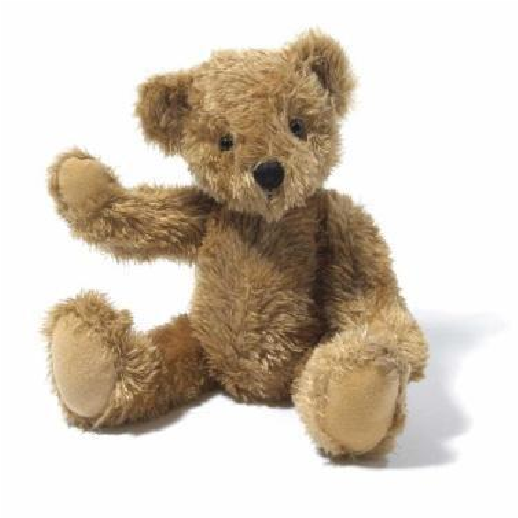  Les Oursons/De Beertjes Carole Collignon 22 Guido Gezellelaan 3090 Overijse Gsm : 0473 49 50 24 E-mail : lesoursons@outlook.com Accueillante autonome / Onthaalmoeder 17/08/2019Fiche d’inscriptionInschrijvingsficheNom et prénom de l’enfant :Naam en voornaam kind :  Lieu et date de naissance : Geboortedatum en plaats :Personne(s) à prévenir en cas d’urgence (par ordre de priorité) : Personen te waarschuwen in dringende gevallen (per prioriteit) :Personne(s) autorisée(s) à venir chercher votre enfant la crèche :   Personen bevoegd om uw kind te komen afhalen : Nom + N° de tél + adresse du pédiatre : Naam + telnum + adres kinderarts : Nom + N° de tél + adresse du médecin traitant : Naam + telnum + adres huisarts : Rang de l’enfant dans la famille : Rang van het kind in het gezin : Date de commencement de l’accueil :    Datum van het begin van de opvang :Date de fin de l’accueil :  Datum van het einde van de opvang :Horaire de l’accueil / 	Uurrooster van de opvang :  LUNDI / MAANDAG : MARDI / DINSDAG : JEUDI / DONDERDAG : VENDREDI / VRIJDAG: Allergie(s) connue(s) de l’enfant : Gekende allergies :L’enfant doit-il suivre un traitement médicamenteux régulier ? Si oui lequel et quand faut-il administrer le médicament ? Moet het kind een medische behandeling volgen ? De welke en wanneer? Autorisation des parents d’administrer du Perdolan à l’enfant en cas de fièvre (38°) : Toelating van de ouders om Perdolan te geven aan het kind indien hij meer dan 38 koorts heeftOUI / JANON / NEEL’enfant a-t-il besoin de soins particuliers ? Si oui, lesquels ? Heeft het kind bijzondere zorgen nodig ? De welke? Quelles maladies d’enfant ont déjà été faites ? Welke zieketen heeft hij al gehad ?Quelles sont les habitudes alimentaires de l’enfant ? Quels sont les éventuels aliments que l’enfant ne peut pas manger ou qu’il n’aime pas ? Wat zijn de eetgewoontes van het kind? Zijn er sommige dingen dat het kind niet mag eten of niet lust? Votre enfant a-t-il passé des tests préventifs de la mort subite ? Si oui, quels étaient les résultats ?  Heeft uw kind de preventieve testen gedaan voor wiegendood ? Indien ja, wat waren de resultaten?Y a-t-il eu des cas de morts subite dans votre famille ? Zijn er gevallen van wiegendood in uw familie ?Votre enfant a-t-il déjà eu une crise d’épilepsie ou de convulsions ?Heeft uw kind epilepsiecrississen of stuipcrississen doorgemaakt ?Quelles sont les habitudes de l’enfant pour s’endormir ? A quel moment de la journée, pour combien de temps etc… Wat zijn de slaapgewoontes van het kind? Wanneer slaapt het kindje, hoe lang enz… Remarque(s)/ Opmerkingen: L’inscription n’est effective qu’après réception des éléments suivants : Garantie de réservation (en cas de désistement, la garantie restera la propriété de L’accueillante => voir règlement) La Convention d’accueil et règlement d’ordre intérieur complété et signé  	La présente fiche d’inscription complétée et signée La preuve de paiement de l’assurance RC familiale.  De inschrijving staat vast als de volgende elementen in orde zijn:  Storting van de reservatiewaarborg (indien het kindje niet komt moet de reservatiewaarborg niet worden teruggestort aan de ouders door de onthaalmoeder => zie opvangovereenkomst) De opvangovereenkomst en reglement moet ingevuld en getekend worden De huidige inschrijvingsfiche ingevuld en ondertekend Het betalingsbewijs van de familiale verzekering Signature des parents / Handtekening van de ouders  Nom et prénom de la maman : Naam en voornaam mama :Née le : Geboortedatum :Nom et prénom du papa : Naam en voornaam papa :	 Adresse / Adres : Tél : Né le :Geboortedatum :Gsm maman / mama : Employeur de la maman + profession : Werkgever en beroep mama :Gsm papa : Employeur du papa + profession :  Werkgever en beroep papa :Tél travail maman / werk mama : Tél travail papa / werk papa: 